Государственное  бюджетное учреждение дополнительного образованияЦентр психолого-педагогической, медицинской и социальной помощи  Выборгского района Санкт-ПетербургаОтчет о деятельности добровольческого движения февраль 2021г.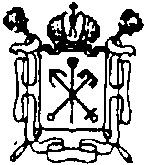 №ДатаНазвание мероприятияДеятельность обучающихся добровольцевФото, скриншоты1По согласованию с ОУДООП «За здоровый стиль жизни» (ГБОУ № 471, 453)Занятие по программе «За здоровый стиль жизни»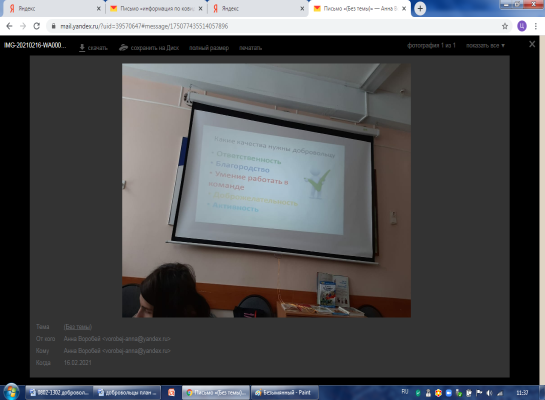 39 человек2с 08.02.2021 по 18.02.2021Создание социальных плакатов «Дети в сети»Создание добровольцами социальных плакатов 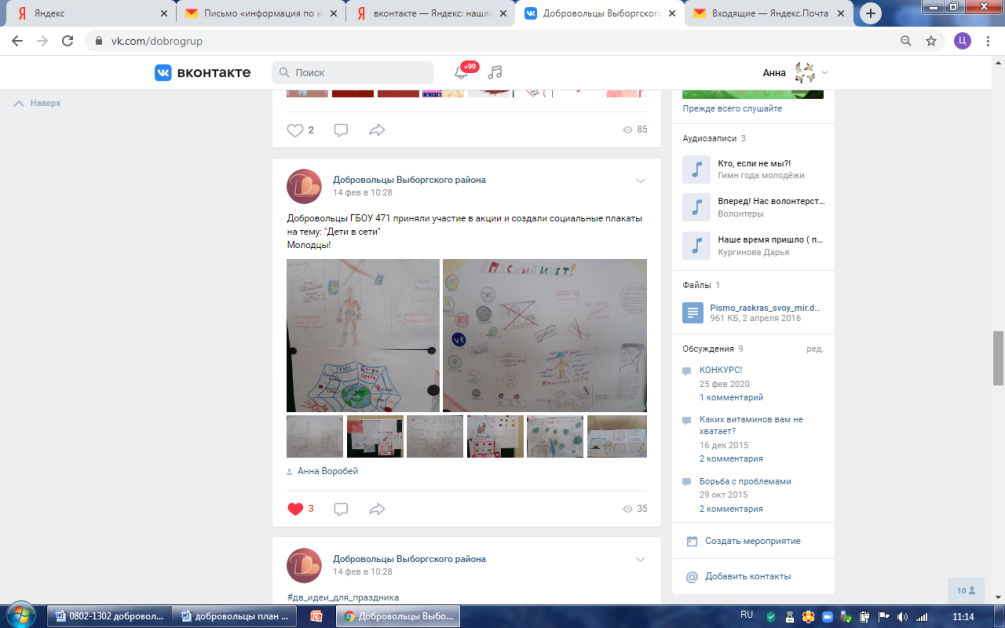 35 просмотров317. 02.2021#КИНОТЕКАПросмотр обучающих видеоhttps://vk.com/dobrogrup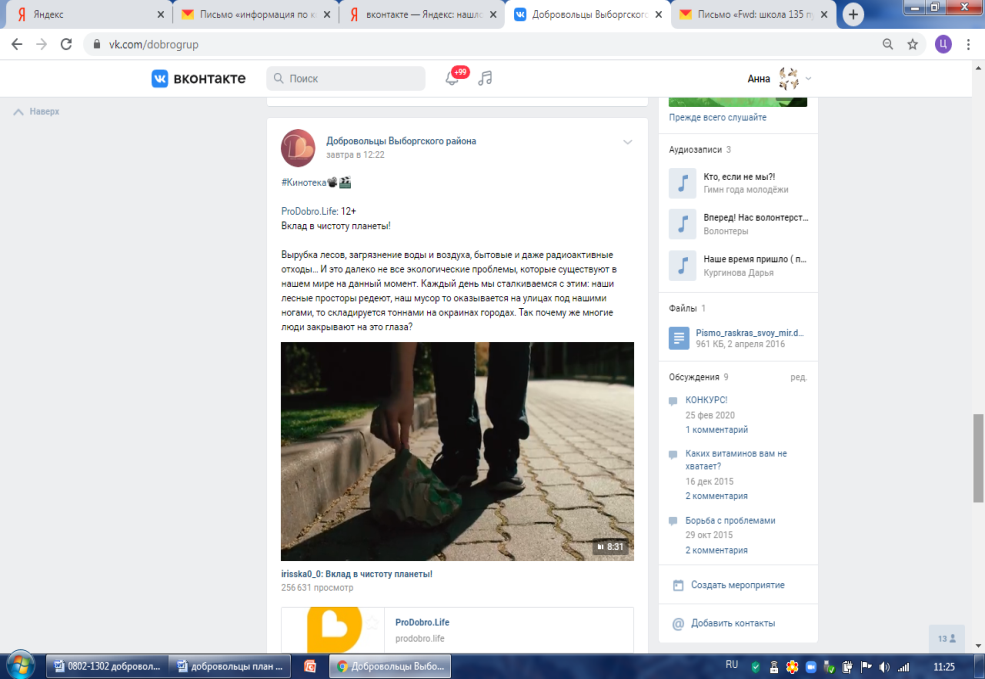 12 просмотров418.02.2021Акция «Мир на планете – счастливы дети!»Подготовка добровольцами плакатов  на тему, что такое мир и счастье для детей9 человек518.02.2021«Наша безопасность в наших руках»Подготовка добровольцами памяток  на тему безопасности в рамках антитеррористической пропаганды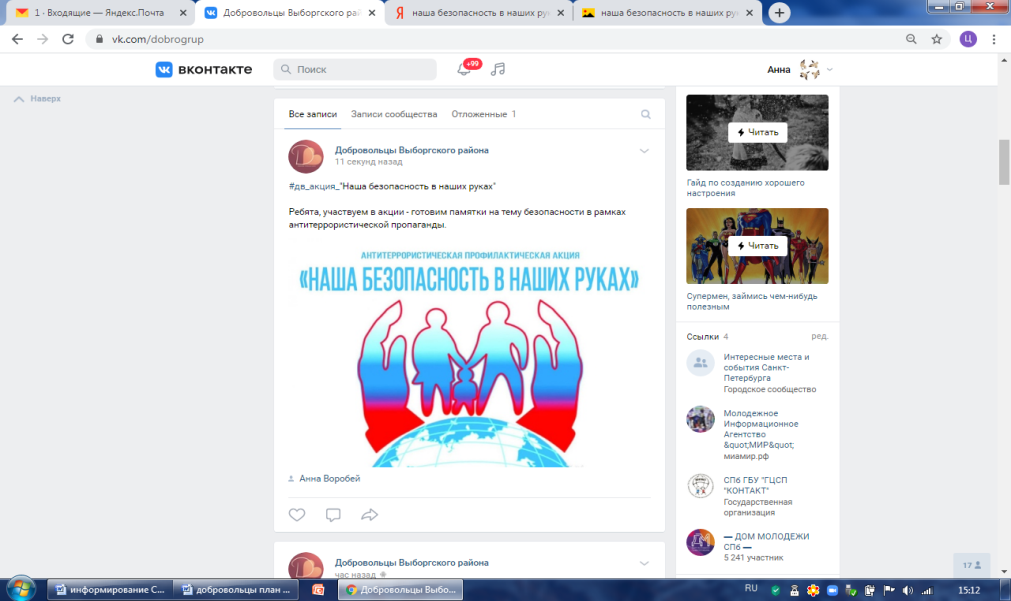 16 человек615.02.2021Помощь рядомУчастие во всероссийской акции, информирование о телефоне доверия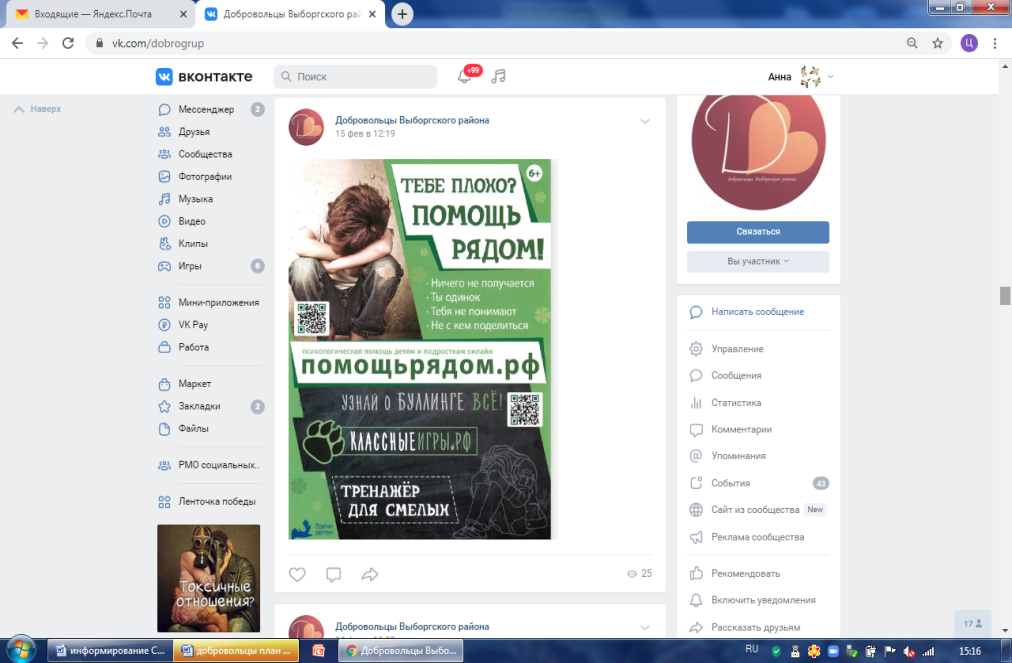 25 просмотров718.02.2021#дв_чеклистФормирование позитивного образа добровольчества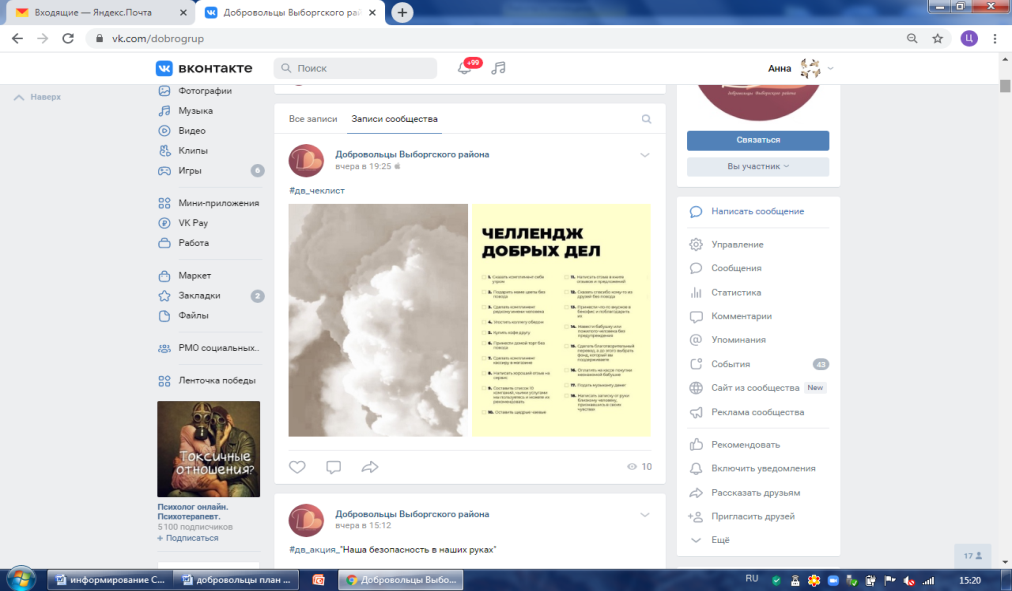 923.02.2021#дв_праздники

С Днем Защитника отечества!Создание праздничной атмосферы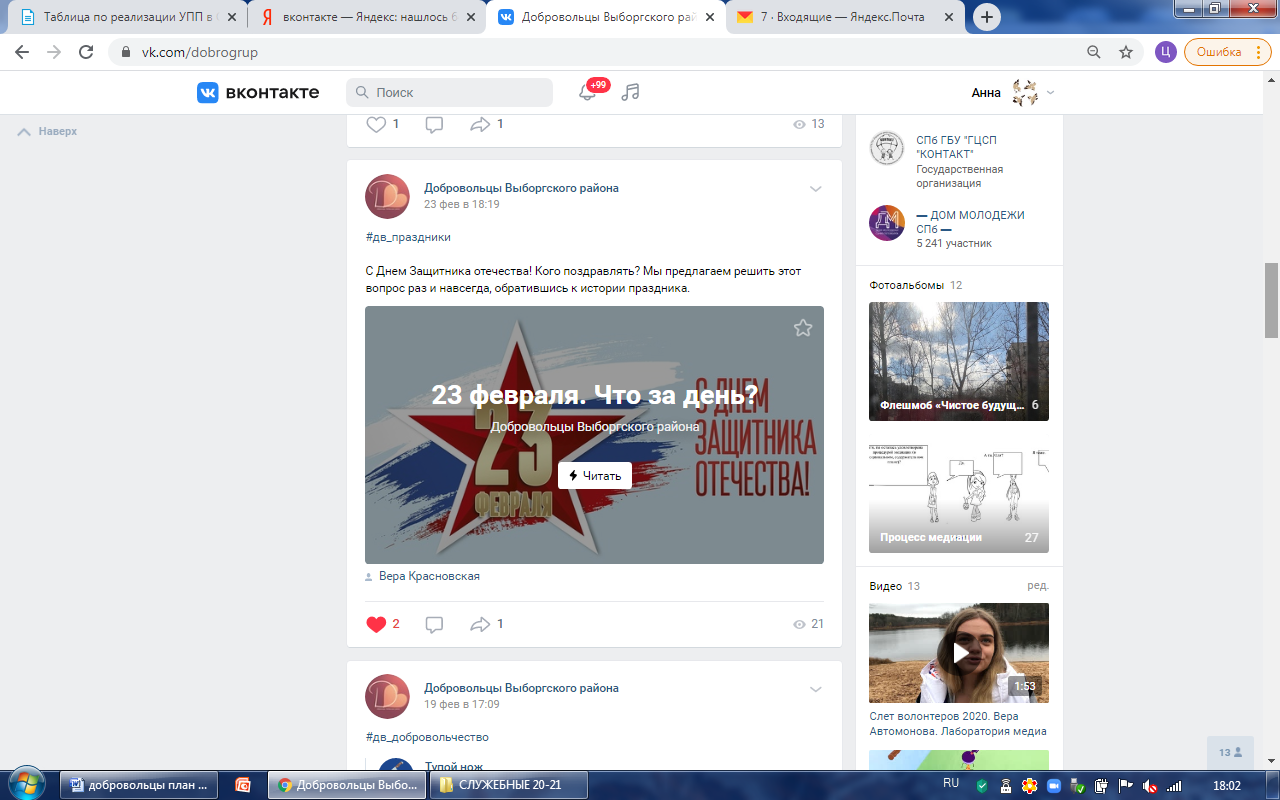 21 просмотр825. 02.2021#КИНОТЕКАПросмотр обучающих видеоhttps://vk.com/dobrogrup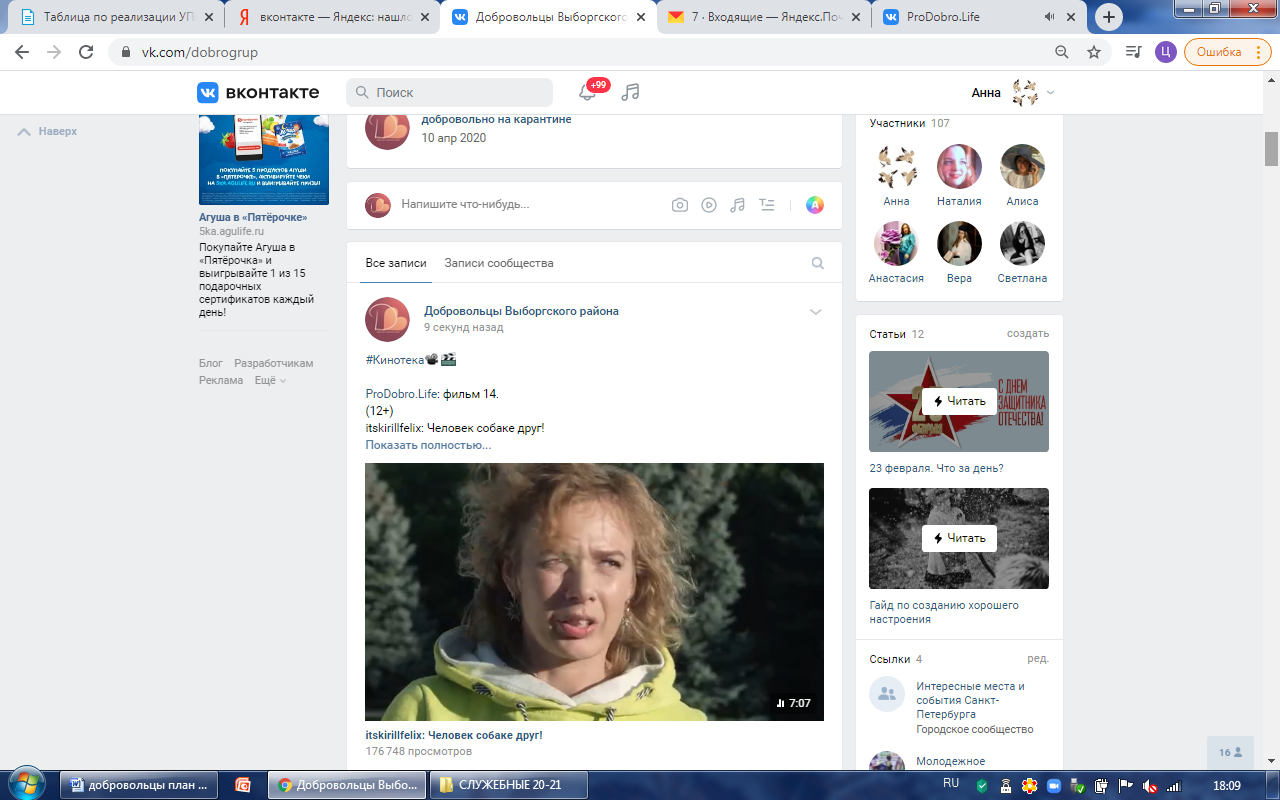 15 просмотров